เอกสารประกอบการยื่นคำขอให้รับหน่วยลงทุนของกองทุนรวมโครงสร้างพื้นฐานเป็นหลักทรัพย์จดทะเบียนพฤษภาคม 2567เอกสารประกอบการยื่นคำขอให้รับหน่วยลงทุนของกองทุนรวมโครงสร้างพื้นฐานเป็นหลักทรัพย์จดทะเบียน(1) เอกสาร ณ วันยื่นคำขอให้รับหน่วยลงทุนเป็นหลักทรัพย์จดทะเบียน ผ่านระบบ Digital IPO(2) เอกสารเพิ่มเติม ภายหลังจากตลาดหลักทรัพย์ฯ อนุมัติเบื้องต้น ผ่านระบบ Digital IPOหมายเหตุ 1.	เอกสารข้างต้นให้กรรมการผู้มีอำนาจลงนามของผู้ยื่นคำขอหรือผู้ได้รับมอบอำนาจรับรองความถูกต้องของสำเนาเอกสารด้วย2.	นำส่งและเผยแพร่สรุปข้อสนเทศทั้งฉบับภาษาไทยและฉบับภาษาอังกฤษต่อผู้ลงทุนภายใน 9.00 น. ของวันที่ตลาดหลักทรัพย์ฯ ออกข่าวรับหลักทรัพย์ โดยอัปโหลดผ่านระบบ SETPortalแบบฟอร์มเอกสารแบบคำขอให้รับหน่วยลงทุนของกองทุนรวมโครงสร้างพื้นฐานเป็นหลักทรัพย์จดทะเบียน		ทำที่ .......................................................		วันที่ ................. เดือน .............................. พ.ศ. ..................เรียน	คณะกรรมการตลาดหลักทรัพย์แห่งประเทศไทย	ข้าพเจ้าบริษัทหลักทรัพย์จัดการกองทุน .................................................................................... ประสงค์จะยื่นคำขอ ให้รับหลักทรัพย์ต่อไปนี้เป็นหลักทรัพย์จดทะเบียนในตลาดหลักทรัพย์แห่งประเทศไทย	 กองทุนรวมโครงสร้างพื้นฐานที่มีหน่วยลงทุนชนิดเดียว		 หน่วยลงทุนของกองทุนรวมโครงสร้างพื้นฐาน …………………................................................................ มีชื่อเป็นภาษาอังกฤษว่า ..........................................................................................................................................ใช้ชื่อย่อว่า  (ภาษาอังกฤษไม่เกิน 6 ตัวอักษร และลงท้ายด้วย “IF”) จำนวน .......................... หน่วย มูลค่าที่ตราไว้หน่วยละ .............. บาท รวม .......................... ล้านบาท	 กองทุนรวมโครงสร้างพื้นฐานที่มีหน่วยลงทุนหลายชนิด		 หน่วยลงทุนของกองทุนรวมโครงสร้างพื้นฐาน …………………................................................................ มีชื่อเป็นภาษาอังกฤษว่า .....................................................................................................................ซึ่งประกอบด้วย	พร้อมกันนี้ข้าพเจ้าได้แนบเอกสารประกอบแบบคำขอให้รับหลักทรัพย์ดังกล่าวเป็นหลักทรัพย์จดทะเบียนตามที่                   ตลาดหลักทรัพย์แห่งประเทศไทยกำหนด พร้อมทั้งค่าธรรมเนียมในการยื่นคำขอให้รับหลักทรัพย์จำนวน ........... บาท                       (รวมภาษีมูลค่าเพิ่ม) มาด้วย	ข้าพเจ้าขอรับรองว่า 	1.  หน่วยลงทุนและกองทุนรวมโครงสร้างพื้นฐานข้างต้นมีคุณสมบัติครบถ้วนตามข้อกำหนดของตลาดหลักทรัพย์แห่งประเทศไทยว่าด้วยการรับและเพิกถอนหน่วยลงทุน และการเปิดเผยสารสนเทศของกองทุนรวมโครงสร้างพื้นฐาน ข้าพเจ้าได้ตรวจสอบข้อมูลในแบบคำขอและเอกสารประกอบแบบคำขอทั้งหมดแล้ว ขอรับรองว่าข้อมูลและเอกสารดังกล่าวถูกต้องและครบถ้วน			ลงชื่อ ...........................................................................               (..........................................................................)ลงชื่อ ...........................................................................               (.........................................................................) ข้าพเจ้าขอรับรองว่าข้อมูลตามที่ปรากฏในแบบเปรียบเทียบคุณสมบัติข้างต้นถูกต้องและไม่ขาดข้อความที่ควรต้องแจ้งในสาระสำคัญ                                                          ลงชื่อ ...........................................................................                 					         (...........................................................................)                                                          ลงชื่อ ...........................................................................                 					         (...........................................................................)ข้อตกลงการจดทะเบียนหลักทรัพย์กับตลาดหลักทรัพย์แห่งประเทศไทย                                                       		ทำที่ .......................................................วันที่ ................. เดือน .............................. พ.ศ. ..................ข้าพเจ้า บริษัทหลักทรัพย์จัดการกองทุน................................................................(“บริษัท”) ขอทำข้อตกลงกับตลาดหลักทรัพย์แห่งประเทศไทยว่าในการที่ตลาดหลักทรัพย์แห่งประเทศไทยได้รับหน่วยลงทุนของกองทุนรวมโครงสร้างพื้นฐาน…....................................เป็นหลักทรัพย์จดทะเบียนนั้น ข้าพเจ้ายินดีปฏิบัติตามข้อกำหนดในรูปแบบใดที่คณะกรรมการตลาดหลักทรัพย์แห่งประเทศไทยหรือตลาดหลักทรัพย์แห่งประเทศไทยออกใช้เกี่ยวกับหน่วยลงทุนและกองทุนรวมโครงสร้างพื้นฐานโดยชอบทุกประการคณะกรรมการของบริษัทได้มีมติในการประชุมคณะกรรมการครั้งที่ ................ เมื่อวันที่ ............................... (ตามเอกสารแนบ) ให้กรรมการผู้มีอำนาจของบริษัทลงนามในข้อตกลงฉบับนี้ลงชื่อ ...........................................................................               (..........................................................................)ลงชื่อ ...........................................................................               (.........................................................................) เรียน	กรรมการและผู้จัดการ	ตลาดหลักทรัพย์แห่งประเทศไทยด้วยข้าพเจ้า บริษัทหลักทรัพย์จัดการกองทุน............………………….….................................…ในนามของกองทุนรวมโครงสร้างพื้นฐาน.......................………………..…………………………………………..(ชื่อภาษาอังกฤษ……………………..………………………….………………………………………………..…..)ที่อยู่........................……................................... (ที่อยู่เป็นภาษาอังกฤษ …………………………….......……..)โทรศัพท์......................................โทรสาร……......................… ประสงค์ที่จะสมัครเป็นสมาชิกทั่วไป (REGULAR MEMBER) โครงการบริการข้อมูลตลาดหลักทรัพย์แห่งประเทศไทย (SETINFO) โดยทางตลาดหลักทรัพย์ฯ ยินดียกเว้นค่าธรรมเนียมและค่าบริการข้อมูลพร้อมกันนี้ ข้าพเจ้า/บริษัทฯ ขอยืนยันว่าจะปฏิบัติตามระเบียบวิธีการและข้อกำหนดที่ตลาดหลักทรัพย์ฯ กำหนดสำหรับสมาชิกทั่วไป ในกรณีที่ข้าพเจ้า/บริษัทฯ ไม่ปฏิบัติตามระเบียบดังกล่าว ตลาดหลักทรัพย์ฯ อาจงดการให้บริการดังกล่าวแก่ข้าพเจ้า/บริษัทฯ โดยไม่ต้องแจ้งให้ข้าพเจ้า/บริษัทฯ ทราบล่วงหน้า จึงเรียนมาเพื่อโปรดพิจารณา หมายเหตุ : ผู้ยื่นคำขอเป็นผู้รับผิดชอบค่าใช้จ่ายในเรื่องอุปกรณ์คอมพิวเตอร์และค่าใช้จ่ายในการสื่อสาร     แบบแสดงรายงานการกระจายการถือหน่วยลงทุนกองทุนรวมโครงสร้างพื้นฐาน ............................................................................ณ วันที่ ............................................................................(กรณีมีหน่วยลงทุนหลายชนิด ให้จัดทำแบบแสดงรายงานการกระจายการถือหน่วยลงทุนแยกสำหรับหน่วยลงทุนแต่ละชนิด)หน่วยลงทุน ......... หน่วย มูลค่าที่ตราไว้หน่วยละ …….. บาท รวม …….. ล้านบาทหมายเหตุ1. ให้นับการถือหน่วยลงทุนของกรรมการ ผู้จัดการ หรือผู้ดำรงตำแหน่งระดับบริหาร 4 รายแรกนับต่อจากผู้จัดการลงมา โดยให้นับรวมหน่วยลงทุนที่ถือโดยผู้ที่เกี่ยวข้อง และผู้ที่มีความสัมพันธ์ทางสายโลหิต ทางการสมรส หรือโดยการจดทะเบียนตามกฎหมายของบุคคลดังกล่าวข้างต้นด้วย และให้นับรวมหน่วยลงทุนที่ให้บุคคลอื่นถือแทนด้วย เช่น ผู้รับฝากทรัพย์สิน (Custodian) กองทุนส่วนบุคคล2. ผู้ถือหน่วยลงทุน > 5% ของเงินทุนจดทะเบียนที่มีลักษณะดังต่อไปนี้ ไม่เป็นผู้ถือหน่วยลงทุนที่เป็น Strategic Unitholders ได้แก่ (1) ผู้ถือหน่วยลงทุนที่เป็นบริษัทประกันชีวิต บริษัทประกันภัย กองทุนรวม กองทุนสำรองเลี้ยงชีพ กองทุนประกันสังคม กองทุนบำเหน็จบำนาญ โครงการลงทุนที่ได้รับอนุมัติตามกฎหมาย และ (2) ผู้ถือหน่วยลงทุนดังกล่าวไม่มีการส่งตัวแทนเข้ามาเป็นกรรมการและผู้บริหารของข้อ 1.1 (หากมีการส่งตัวแทนเข้ามาเป็นกรรมการและผู้บริหารของข้อ 1.1 จะทำให้เป็น Strategic Unitholders และต้องรายงานการถือหน่วยลงทุนในฐานะที่เป็นผู้ถือหน่วยลงทุน > 5% ตามข้อ 1.3)	บริษัทขอรับรองว่า สารสนเทศที่ได้รายงานไว้ในแบบแสดงรายงานการกระจายการถือหน่วยลงทุนนี้ถูกต้องเป็นไปตามหลักเกณฑ์ที่กำหนดในข้อกำหนดของตลาดหลักทรัพย์ฯ ว่าด้วยการรับและการเพิกถอนหน่วยลงทุน และการเปิดเผยสารสนเทศของกองทุนรวมโครงสร้างพื้นฐานลงชื่อ ...........................................................................               (...........................................................................)ลงชื่อ ...........................................................................               (...........................................................................) เอกสารแนบ : รายชื่อผู้ถือหน่วยลงทุนที่เข้าข่าย Strategic Unitholders	รายชื่อผู้ถือหน่วยลงทุนที่เข้าข่าย Strategic Unitholders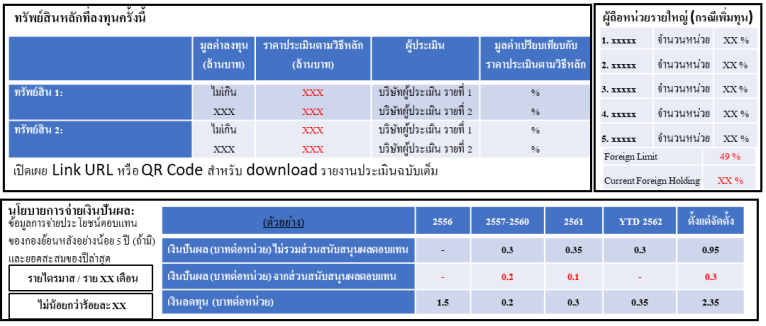 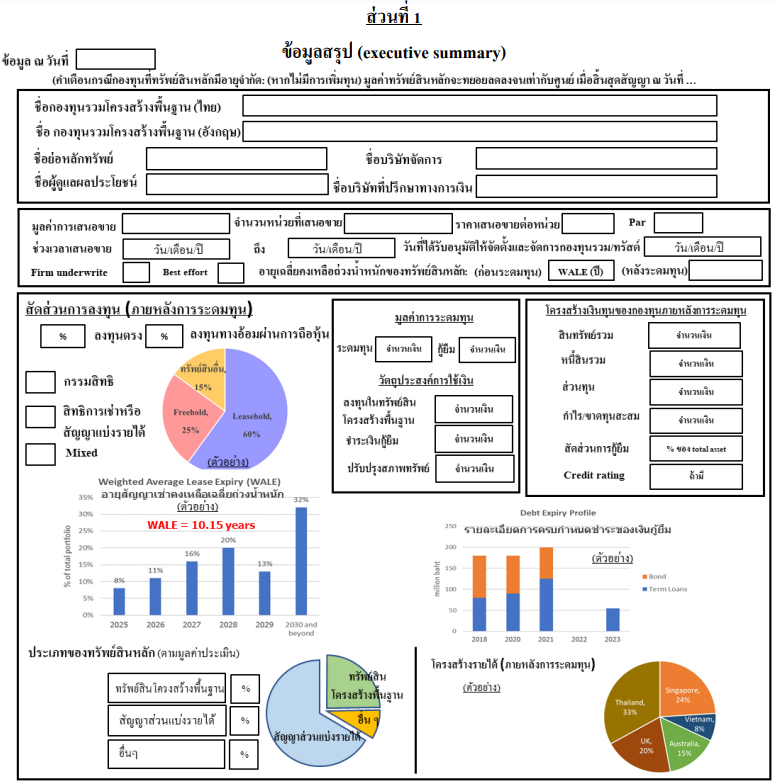 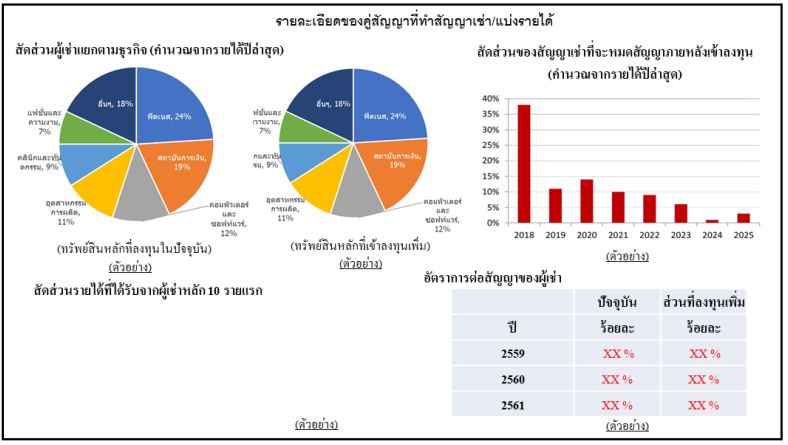 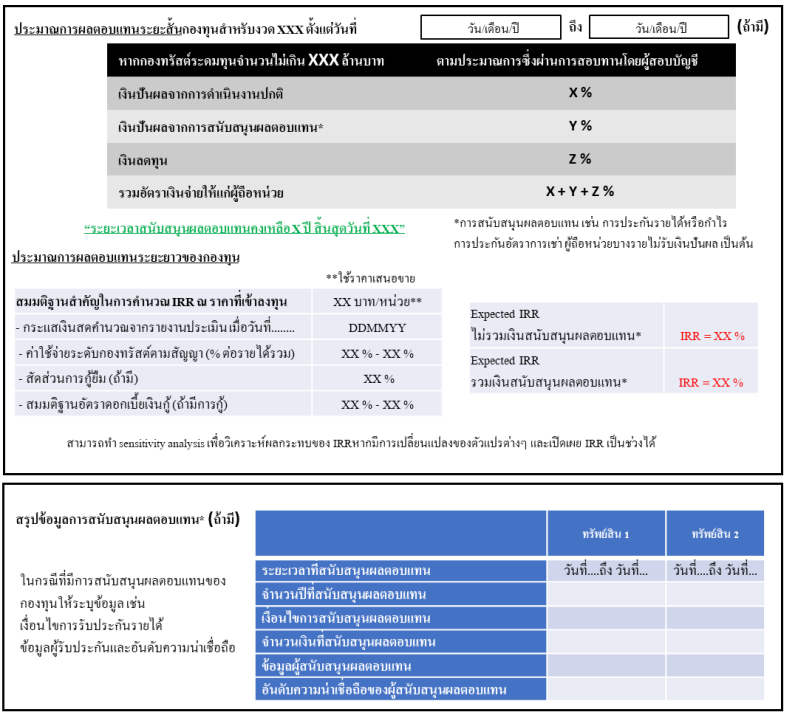 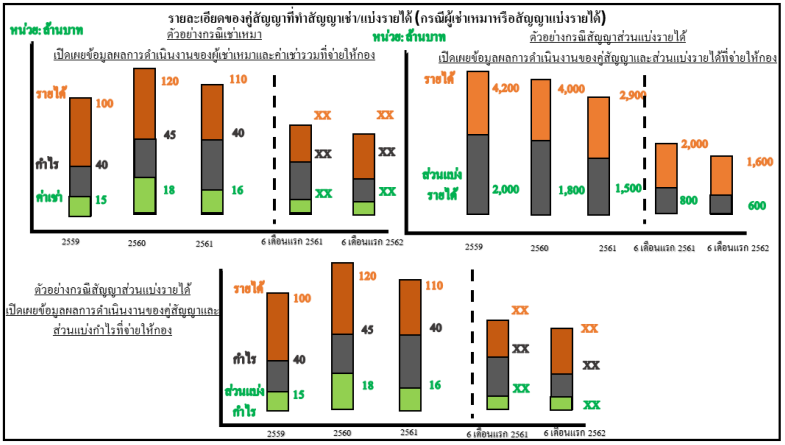 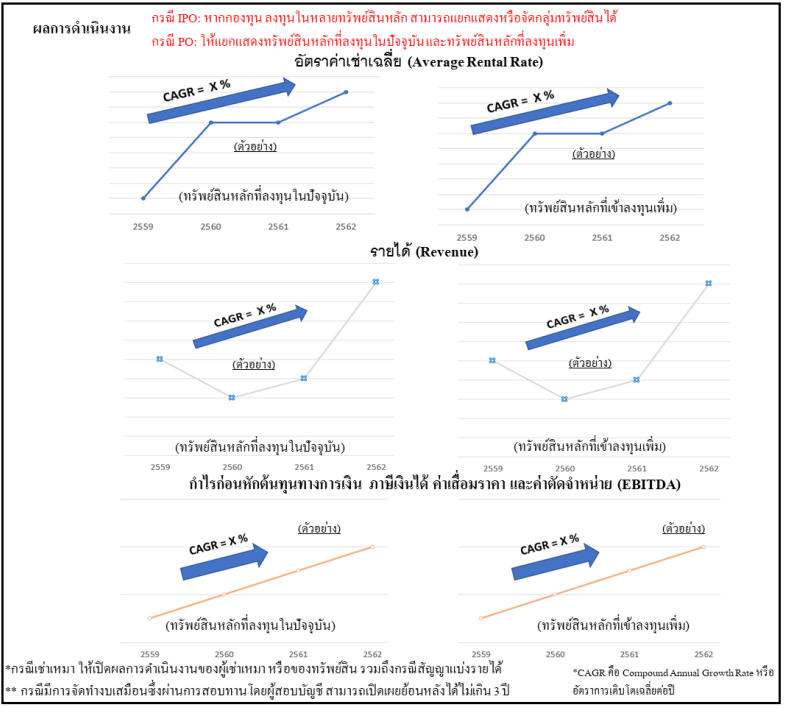 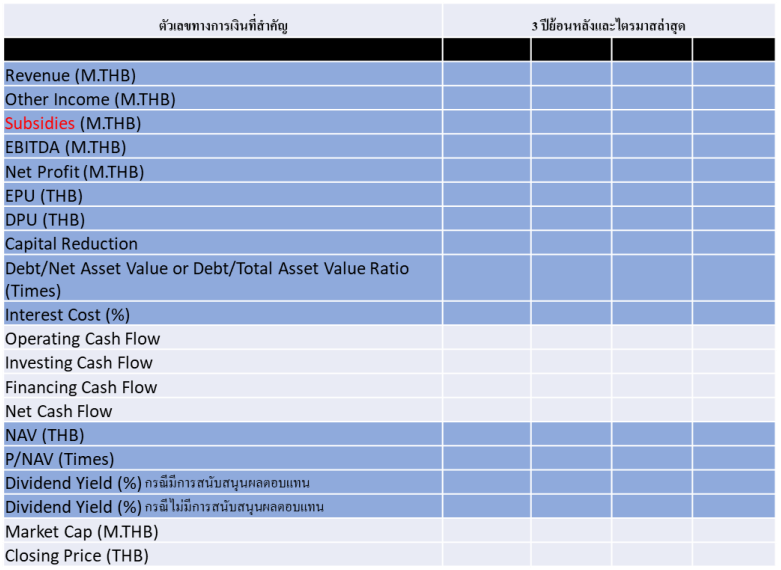 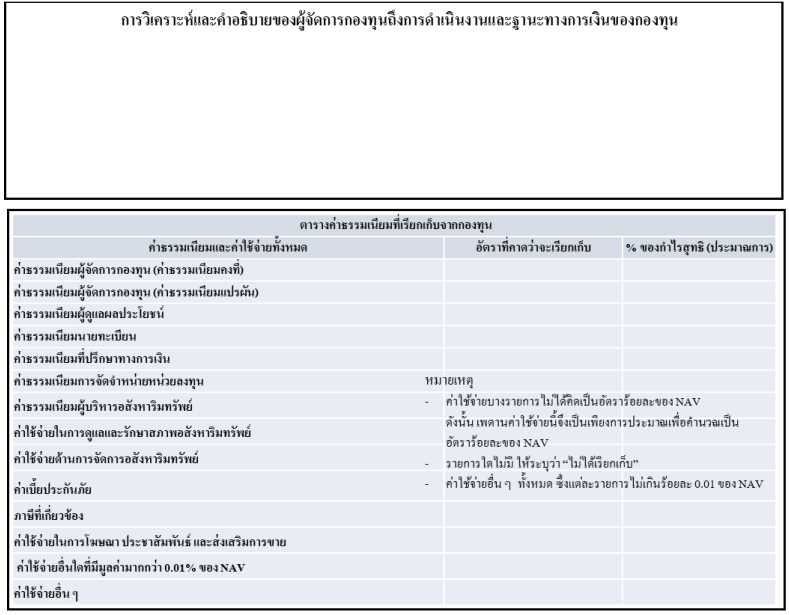 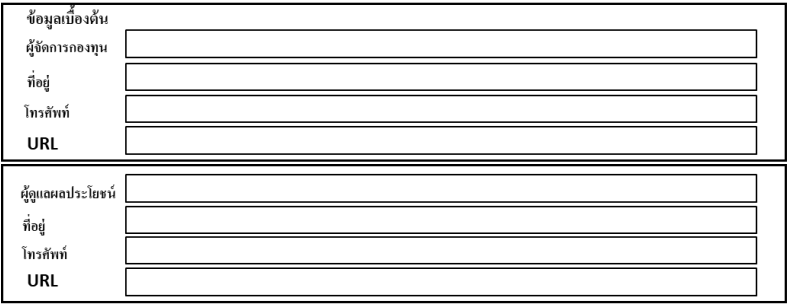 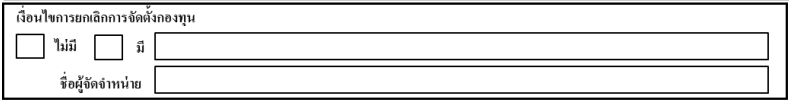 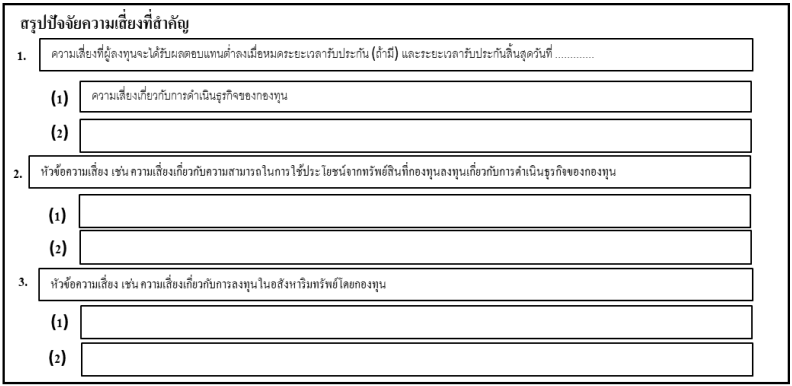 จัดทำโดย ..............................................................(Prepared by)บริษัทขอรับรองว่าสารสนเทศที่ได้รายงานไว้ในสรุปข้อสนเทศฉบับนี้ถูกต้อง (The Company hereby certifies that the information reported in this information memorandum is correct.)	ลงชื่อ (Signed) ...........................................................................               (..........................................................................)ลงชื่อ (Signed)  ...........................................................................               (..........................................................................)แบบคำขอให้รับหน่วยลงทุนของกองทุนรวมโครงสร้างพื้นฐานเป็นหลักทรัพย์จดทะเบียน แบบเปรียบเทียบคุณสมบัติของหน่วยลงทุนและกองทุนรวมโครงสร้างพื้นฐานหนังสือชี้ชวนเสนอขายหน่วยลงทุนกองทุนรวมโครงสร้างพื้นฐาน (ฉบับร่าง)  รายงานความเห็นหรือคำรับรองของฝ่ายกฎหมายของผู้ยื่นคำขอ หรือสำนักงานกฎหมายภายนอกว่าหน่วยลงทุนที่ยื่นคำขอ ไม่มีข้อจำกัดในการโอนตามข้อบังคับตลาดหลักทรัพย์ฯ ว่าด้วยการรับและเพิกถอนหน่วยลงทุน และการเปิดเผยสารสนเทศของกองทุนรวมโครงสร้างพื้นฐานสำเนาหนังสืออนุมัติจัดตั้งและจัดการกองทุนรวมโครงสร้างพื้นฐานจากสำนักงาน ก.ล.ต.1. ข้อตกลงการจดทะเบียนหลักทรัพย์กับตลาดหลักทรัพย์แห่งประเทศไทย2. เอกสารเกี่ยวกับการใช้งานระบบ SETPortal รวมทั้งโครงการบริการข้อมูล3. หนังสือชี้ชวนเสนอขายหน่วยลงทุนกองทุนรวมโครงสร้างพื้นฐาน4. สำเนาหนังสือจดทะเบียนกองทรัพย์สินของโครงการจัดการกองทุนรวมโครงสร้างพื้นฐานจากสำนักงาน ก.ล.ต.5. รายงานการกระจายการถือหน่วยลงทุนจัดทำโดยนายทะเบียนหลักทรัพย์6. แบบแสดงรายงานการกระจายการถือหน่วยลงทุน ตามแบบที่ตลาดหลักทรัพย์ฯ กำหนด7. สรุปข้อสนเทศทั้งฉบับภาษาไทยและฉบับภาษาอังกฤษ8. ข้อมูลรายชื่อผู้ถือหน่วยตั้งแต่ 0.5% ของทุนชำระแล้ว แต่ไม่น้อยกว่า 10 ราย และข้อมูลผู้ถือหน่วยรายย่อย (Free Float) โดยจัดทำและอัปโหลดผ่านระบบ DIPO ล่วงหน้าอย่างน้อย 2 วันทำการก่อนวันเริ่มซื้อขายหลักทรัพย์ชื่อหน่วยลงทุน(ชื่อภาษาอังกฤษ)ชื่อย่อชนิดของหน่วยลงทุน(ระบุสิทธิและผลประโยชน์ตอบแทน)จำนวนหน่วยลงทุน มูลค่าที่ตราไว้(บาท)มูลค่ารวม(ล้านบาท)1. กองทุนรวมโครงสร้างพื้นฐาน………2. กองทุนรวมโครงสร้างพื้นฐาน………     รวม     รวม     รวมคุณสมบัติตามข้อบังคับครบถ้วนไม่ครบถ้วนเหตุผลสนับสนุนคุณสมบัติของหน่วยลงทุน1. ชำระเต็มมูลค่าแล้วทั้งหมด2. ระบุชื่อผู้ถือ3. ไม่มีข้อจำกัดการโอนหน่วยลงทุน ยกเว้นข้อจำกัดที่เป็นไปตามกฎหมาย ทั้งนี้ต้องระบุข้อจำกัดนั้นไว้ในโครงการ1. ..........................................................2. ..........................................................3. ..........................................................คุณสมบัติของกองทุนรวม1. กองทุนรวมได้รับอนุมัติโครงการจัดการกองทุนรวมจากสำนักงาน ก.ล.ต.2. ผู้จัดการกองทุนรวมที่ได้รับความเห็นชอบจากสำนักงาน ก.ล.ต. 3. ผู้ถือหน่วยลงทุนรายย่อยถือหน่วยลงทุนรวมกันไม่น้อยกว่าร้อยละ 20 ของจำนวนหน่วยลงทุนแต่ละชนิด (กรณีมีหน่วยลงทุนมากกว่า 1 ชนิด ให้ระบุจำนวนผู้ถือหน่วยรายย่อยและสัดส่วนของการถือหน่วยลงทุนของผู้ถือหน่วยรายย่อยของหน่วยลงทุนแต่ละชนิด เพิ่มเติมด้วย)1. ..........................................................2. ..........................................................3. ..........................................................หน่วยลงทุนที่นำมายื่นขอจดทะเบียนยื่นขอจดทะเบียนหน่วยลงทุนที่ออกทั้งหมดที่เสนอขายต่อผู้ลงทุนเป็นการทั่วไป ...................................................................อื่นๆบริษัทจัดการมอบหมายให้ตลาดหลักทรัพย์ฯ หรือบุคคลที่ตลาดหลักทรัพย์ฯ ให้ความเห็นชอบทำหน้าที่เป็นนายทะเบียนหลักทรัพย์จดทะเบียน...................................................................แบบแจ้งรายชื่อผู้เข้าใช้งานระบบ SET Portal กองทุนรวมโครงสร้างพื้นฐาน ................................................................... ชื่อย่อ..............................................ชื่อ Login Name สำหรับเข้าระบบ : ....................................................................................................................(กำหนดเป็นภาษาอังกฤษตัวพิมพ์เล็ก / สามารถตามด้วยตัวเลขได้ / ความยาว 6-16 ตัวอักษร) ข้อมูลผู้ใช้งานชื่อ-นามสกุลผู้ใช้งาน : (นาย / นาง / นางสาว) .........................................................................................................ตำแหน่ง : ………………...........ฝ่าย : ……………………………E-mail address : ……………………………….….  เบอร์โทรศัพท์ : …………………เบอร์โทรสาร : ………………….เบอร์โทรศัพท์มือถือ : ………………………………หมายเหตุ : ภายหลังผู้ใช้งานได้รับ Login Name และ Password จากตลาดหลักทรัพย์ฯ แล้ว สามารถเข้าระบบSETPortal ผ่าน www.setportal.set.or.th เพื่อจัดทำและนำส่งแบบแจ้งรายชื่อผู้ใช้งานและผู้ประสานงานกับตลาดหลักทรัพย์ฯ (Contact Person) ต่อไปใบสมัครเป็นสมาชิกทั่วไปโครงการบริการข้อมูลตลาดหลักทรัพย์แห่งประเทศไทย จำนวนราย        จำนวนหน่วย% ของ
หน่วยลงทุน  ที่ออกจำหน่าย1. ผู้ถือหน่วยลงทุนที่เป็น Strategic Unitholders     1.1 บริษัทจัดการกองทุน ผู้จัดการกองทุนรวม และเจ้าของทรัพย์สินกิจการโครงสร้างพื้นฐานเดิมที่สามารถควบคุมกิจการโครงสร้างพื้นฐาน  ......................................................    1.2 กรรมการ ผู้จัดการ และผู้บริหาร ของบุคคลตาม 1.1              
  รวมถึงบุคคลที่มีความสัมพันธ์..........................................................    1.3 ผู้ถือหน่วยลงทุนที่ถือหน่วยลงทุน > 5% ..........................................................    1.4 ผู้มีอำนาจควบคุมของกองทุนรวมโครงสร้างพื้นฐาน..........................................................2. ผู้ถือหน่วยลงทุนรายย่อยที่ถือไม่ต่ำกว่า 1 หน่วยการซื้อขาย..........................................................3. ผู้ถือหน่วยลงทุนรายย่อยที่ถือต่ำกว่า 1 หน่วยการซื้อขาย..........................................................รวมผู้ถือหน่วยลงทุนทั้งสิ้น..........................................................ชื่อจำนวนราย        จำนวนหน่วย% ของ
หน่วยลงทุน  ที่ออกจำหน่าย1. บริษัทจัดการกองทุน ผู้จัดการกองทุนรวม และเจ้าของทรัพย์สินกิจการโครงสร้างพื้นฐานเดิมที่สามารถควบคุมกิจการโครงสร้างพื้นฐาน    1..........................................................    2..........................................................    3..........................................................    รวม.........................................................2. กรรมการ ผู้จัดการ และผู้บริหาร ของบุคคลตาม 1. รวมถึงบุคคลที่มีความสัมพันธ์    1..........................................................    2..........................................................    3..........................................................    รวม.........................................................3. ผู้ถือหน่วยลงทุนที่ถือหน่วยลงทุน > 5%     1..........................................................    2..........................................................    3..........................................................    รวม.........................................................4. ผู้มีอำนาจควบคุมของกองทุนรวมโครงสร้างพื้นฐาน    1..........................................................    2..........................................................    3..........................................................    รวม.........................................................รวมทั้งสิ้น.........................................................ข้อมูลทั่วไป(General Information)ข้อมูลทั่วไป(General Information)ข้อมูลทั่วไป(General Information)ข้อมูลทั่วไป(General Information)ข้อมูลทั่วไป(General Information)ข้อมูลทั่วไป  (General Information)สำนักงานของผู้จัดการกองทุน (เช่น ที่อยู่ / เบอร์โทรศัพท์และโทรสาร / URL)(Location of Fund manager i.e. Location / Telephone no. and Fax / URL)ข้อมูลทั่วไป  (General Information)ทุนจดทะเบียน (หน่วย) / ทุนชำระแล้ว (หน่วย)(Registered Capital (units) / Paid-up Capital (units))ข้อมูลทั่วไป  (General Information)จำนวนผู้ถือหน่วยลงทุนรายย่อย (จำนวนรายและ %)(Distribution of minority unitholding (Free Float))(Number of unitholders and percentage of units)ข้อมูลการลงทุนในโครงการที่ไม่แล้วเสร็จ (ถ้ามี)(Information of investment in greenfield project(s) (if any))ลักษณะทรัพย์สินของโครงการที่ยังไม่แล้วเสร็จ(Asset characteristics of greenfield project(s))ข้อมูลการลงทุนในโครงการที่ไม่แล้วเสร็จ (ถ้ามี)(Information of investment in greenfield project(s) (if any))มูลค่าทรัพย์สินของโครงการที่ยังไม่แล้วเสร็จ(Project value of greenfield project(s))ข้อมูลการลงทุนในโครงการที่ไม่แล้วเสร็จ (ถ้ามี)(Information of investment in greenfield project(s) (if any))ระยะเวลาที่คาดว่าโครงการจะเริ่มมีรายได้เชิงพาณิชย์(Expected timeframe for the project(s) to be completed)ข้อมูลเกี่ยวกับงบการเงิน   (Information of financial statements)วันที่สิ้นสุดรอบระยะเวลาบัญชี (Fiscal year end)ข้อมูลเกี่ยวกับงบการเงิน   (Information of financial statements)นโยบายการนำส่งงบการเงิน(Policy for financial statements submission)ข้อมูลเกี่ยวกับงบการเงิน   (Information of financial statements)นโยบายการคำนวณและประกาศมูลค่าทรัพย์สินสุทธิของกองทุน(Calculation and Announcement of Net Asset Value of the trust)ข้อมูลเกี่ยวกับงบการเงิน   (Information of financial statements)สำนักงานตรวจสอบบัญชี (Audit firm)ข้อมูลเกี่ยวกับงบการเงิน   (Information of financial statements)ผู้สอบบัญชี (Auditor(s))1.....2.....3......สถิติ (Key Statistics)มูลค่าทรัพย์สินสุทธิ(Net Asset Value)ณ วันที่ ..........................................(As of)มูลค่าทรัพย์สินสุทธิต่อหน่วย ................. บาท(Net Asset Value per Unit (Baht))มูลค่าทรัพย์สินสุทธิรวม ................. ล้านบาท(Total Net Asset Value (Million Baht))ณ วันที่ ..........................................(As of)มูลค่าทรัพย์สินสุทธิต่อหน่วย ................. บาท(Net Asset Value per Unit (Baht))มูลค่าทรัพย์สินสุทธิรวม ................. ล้านบาท(Total Net Asset Value (Million Baht))ณ วันที่ ..........................................(As of)มูลค่าทรัพย์สินสุทธิต่อหน่วย ................. บาท(Net Asset Value per Unit (Baht))มูลค่าทรัพย์สินสุทธิรวม ................. ล้านบาท(Total Net Asset Value (Million Baht))สถิติ (Key Statistics)การกระจายการลงทุนของมูลค่าทรัพย์สินสุทธิ (Distribution of Net Asset Value) เงินฝาก ....................... ล้านบาท(Deposits (Million Baht))หลักทรัพย์ที่ลงทุน ....................... ล้านบาท(Investment securities (Million Baht))หนี้สินอื่น ....................... ล้านบาท(Other liabilities (Million Baht))เงินฝาก ....................... ล้านบาท(Deposits (Million Baht))หลักทรัพย์ที่ลงทุน ....................... ล้านบาท(Investment securities (Million Baht))หนี้สินอื่น ....................... ล้านบาท(Other liabilities (Million Baht))เงินฝาก ....................... ล้านบาท(Deposits (Million Baht))หลักทรัพย์ที่ลงทุน ....................... ล้านบาท(Investment securities (Million Baht))หนี้สินอื่น ....................... ล้านบาท(Other liabilities (Million Baht))ข้อมูลผลประโยชน์(Information of benefits)นโยบายการจ่ายผลประโยชน์(Distribution Policy)ข้อมูลผลประโยชน์(Information of benefits)ข้อจำกัดในการรับผลประโยชน์(Restrictions of Distribution Payment)อื่นๆ (ถ้ามี)(Others (If any))เงื่อนไขการรับหลักทรัพย์ (Listing Conditions)อื่นๆ (ถ้ามี)(Others (If any))การเลิกกองทุนและการดำเนินการของกองทุน(Fund dissolution and procedures)